Дата проведения: 3.04.18г Тренинг личностного роста по программе  позитивного самовоспитания и уверенного поведения Цель: создание условий для личностного роста подростков.ЗАДАЧИ  ТРЕНИНГА:- отработка навыков уверенного поведения и саморегуляции;- всесторонний анализ сильных и слабых сторон личности участника, направленный на формирование чувства внутренней устойчивости и доверия к самому себе;- овладение психотехническими приемами, направленными на создание положительного образа "Я".Ход тренинга:  со студентами  общежитии проведён тренинг «Личностного роста»Вступление: важно научиться адекватно оценивать собственное поведение, обращать внимание на такие качества, как уверенность или неуверенность в себе. Можно утверждать, что неуверенное поведение вредит человеку, приводит к тому, что неуверенный в себе человек сдерживает свои чувства вследствие тревоги, ощущения вины и недостаточных социальных умений Необходимо отличать уверенное поведение от неуверенного и агрессивного Агрессивный человек нарушает права других путем доминирования. Агрессивность не основывается на зрелом самоуважении и представляет собой попытку удовлетворить свои потребности за счет другого человека. Уверенное же поведение увеличивает возможность выбора и контроль над собственной жизнью.Уверенный в себе человек знает, что он имеет определенные права, умеет точно определить и выразить свои желания, потребности и чувства так, чтобы это не затронуло окружающих. Он умеет строить отношения с другими людьми, что называется "на равных", вне зависимости от положения, которое те занимают. Можно, таким образом, сказать, что уверенный в себе человек убежден в праве на реализацию потребностей своего "Я" и владеет способами и формами такой реализации, уважает позиции и статус других людей.Существует целый ряд характеристик уверенного поведения:1. Эмоциональность речи, открытость в выражении чувств.2. Прямое и честное выражение собственного мнения, без оглядки на окружающих.3. Использование местоимения Я, отсутствие попыток спрятаться за неопределенными формулировками.4. Принятие похвалы, отказа без самоуничижения и недооценки своих сил и качеств.5. Импровизация как спонтанное выражение чувств и потребностей.Отработкой навыков уверенного поведения и должны послужить занятия тренинга.Тренинг состоит из 4-5 часового занятия.ЗАНЯТИЕ №1"ХВАСТОВСТВО"Назначение:- создание условий и формирование навыков самораскрытия;- совершенствование навыков группового выступления.Участники садятся в большой круг и получают задание (время для подготовки 2-3 минуты). "Каждый должен похвастаться перед группой каким-либо своим качеством, умением, способностью, рассказать о своих сильных сторонах - о том, что он любит и ценит в себе".На выступление отводится - 1 минута.По окончании всех выступлений группа обсуждает ощущения, возникшие в процессе выполнения упражнения. "КОНТРАРГУМЕНТЫ"Назначение:- создание условий для самораскрытия;- умение вести полемику и контр аргументацию.Каждый член группы должен рассказать остальным участникам о своих слабых сторонах - о том, что он не принимает в себе. Это могут быть черты характера, привычки, мешающие в жизни, которые хотелось бы изменить.Остальные участники внимательно слушают и по окончании выступления обсуждают сказанное, пытаясь привести контраргументы, т. е. то, что можно противопоставить отмеченным недостаткам или даже показывая, что наши слабости в одних случаях, становятся нашей силой в других.На упражнение отводится  15минут."ПРОРВИСЬ В КРУГ"Назначение:- стимуляция групповой сплоченности;- снятие эмоционального напряжения.Члены группы берутся за руки и образуют замкнутый круг. Предварительно ведущий, по итогам прошедших упражнений, определяет для себя, кто из членов группы чувствует себя меньше всего включенным в группу и предлагает ему первым включиться в исполнение упражнения, т. е. прорвать круг и проникнуть в него. То же самое может проделать каждый участник. "НЕУВЕРЕННЫЕ, УВЕРЕННЫЕ И АГРЕССИВНЫЕ ОТВЕТЫ"Назначение:- формирование адекватных реакций в различных ситуациях;- "трансактный анализ" ответов и формирование необходимых "ролевых" пристроек.Каждому члену группы предлагается продемонстрировать в заданной ситуации неуверенный, уверенный и агрессивный типы ответов. Ситуации можно предложить следующие:• Друг разговаривает с вами, а вы хотите уйти.• Ваш товарищ устроил вам встречу с незнакомым человеком, не предупредив вас.• Люди, сидящие сзади вас в кинотеатре, мешают вам громким разговором.• Ваш сосед отвлекает вас от интересного выступления, задавая глупые, на ваш взгляд, вопросы.• Учитель говорит, что ваша прическа не соответствует внешнему виду ученика.• Друг просит вас одолжить ему вашу какую-либо дорогостоящую вещь, а вы считаете его человеком не аккуратным, не совсем ответственным.Для каждого участника используется только одна ситуация. Можно разыграть данные ситуации в парах. Группа должна обсудить ответ каждого участника. На упражнение отводится 15 минут. ПОДВЕДЕНИЕ ИТОГОВ РАБОТЫ ГРУППЫВ конце занятия подводятся общие итоги всех этапов. Началу дискуссии предшествует обмен вопросами-ответами, список вопросов составляется группой. Примерный список вопросов:• В чем для меня выражаются затруднения самопознания, самовосприятия?• Какие слова или словосочетания я говорю себе при этом?• Что я при этом испытываю?• Что препятствует мне самореализоваться?Предлагается избегать повторений и чрезмерно обобщенных, мало дифференцирующих вопросов-ответов, речевых штампов, стереотипных высказываний. При ответах возможны встречные проясняющие вопросы:• Что именно ты имеешь в виду?• Какие проявления ты подразумеваешь? По окончании дискуссии целесообразно провести творческую заключительную комплексную письменную (или устную) аналитическую работу (10-15 минут), с ответами на две группы вопросов:1) что мне удалось (не удалось) достичь в ходе тренинга;2) что понравилось (не понравилось) в ходе тренинга при взаимной (с тренером) рефлексии полученных ответов.Подведение итогов. Рефлексия    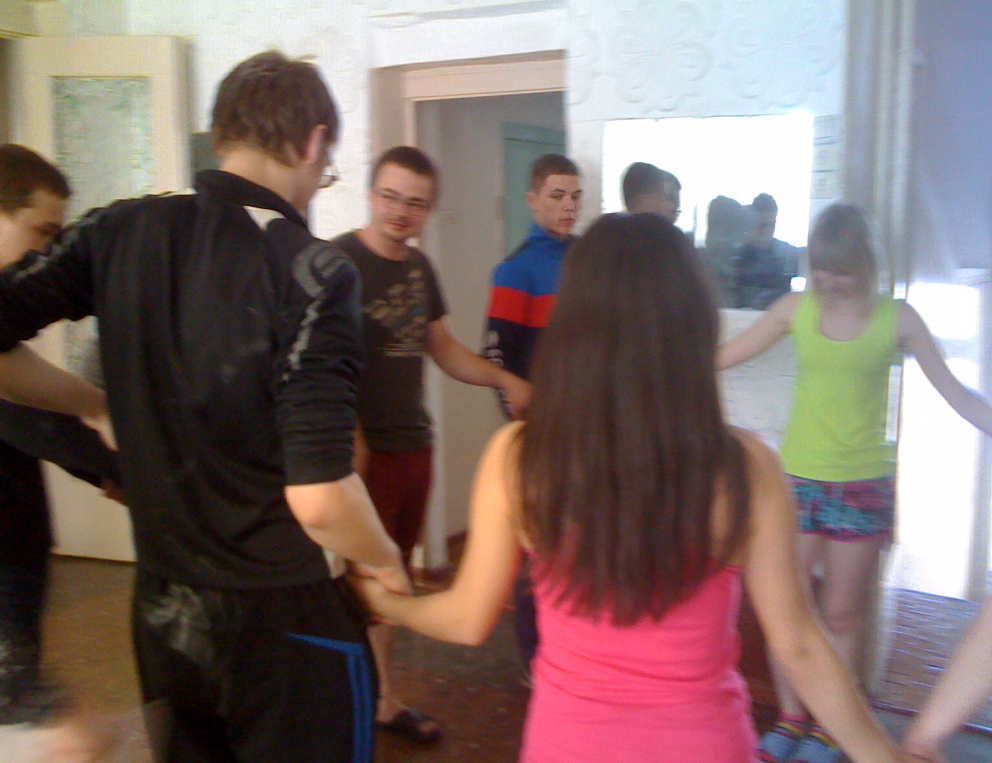 Приняли участие 14 студентовПедагог- психолог                                            Ференц А.Ю.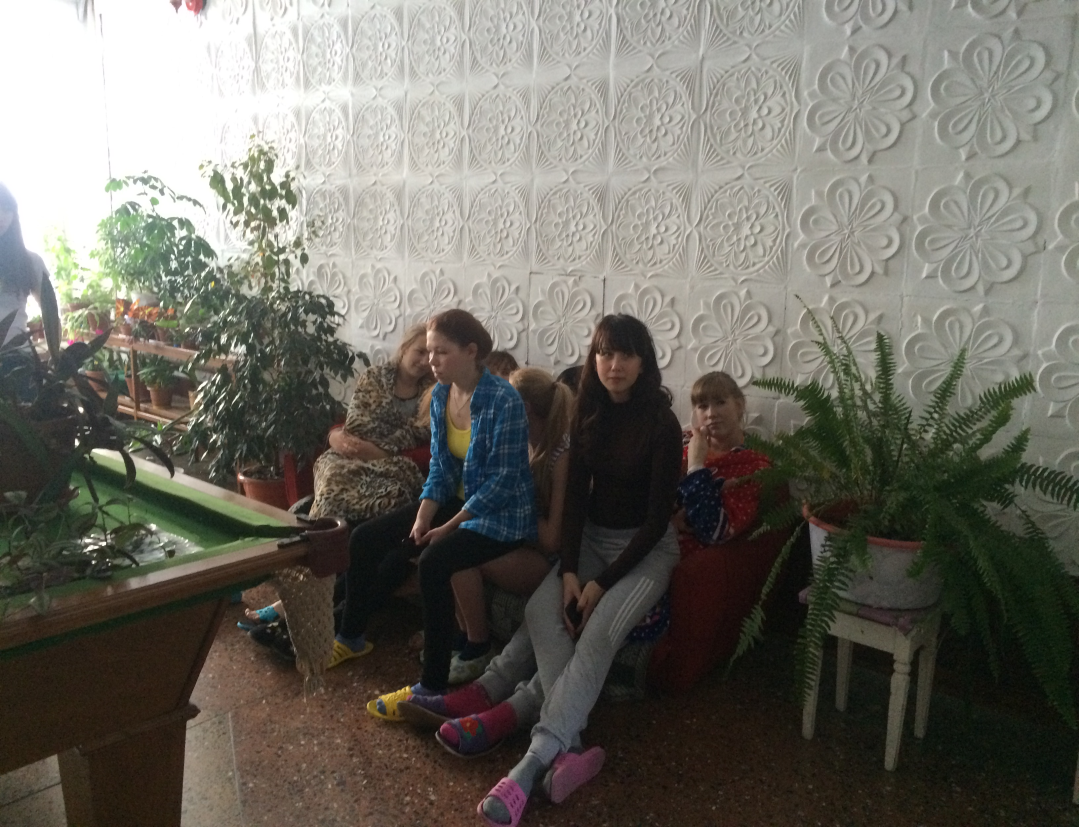 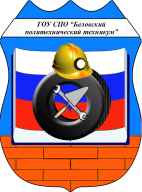 ДЕПАРТАМЕНТ ОБРАЗОВАНИЯ И НАУКИ КЕМЕРОВСКОЙ ОБЛАСТИ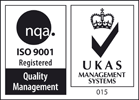 ДЕПАРТАМЕНТ ОБРАЗОВАНИЯ И НАУКИ КЕМЕРОВСКОЙ ОБЛАСТИГПОУ БлПТ4.2.3-09 Ф22ГПОУ БлПТПРОТОКОЛ тренинга личностного роста